                                              УКРАЇНАЧЕРНІГІВСЬКА МІСЬКА РАДАВИКОНАВЧИЙ КОМІТЕТР І Ш Е Н Н Я15 лютого 2018 року                    м. Чернігів                                   № 77Про передачу житлового будинку з балансу  комунального підприємства«Деснянське» Чернігівської міської радина баланс ОСББ 	Відповідно до статті 30 Закону України «Про місцеве самоврядування в Україні», Закону України «Про об’єднання співвласників багатоквартирного будинку», Закону України «Про особливості здійснення права власності у багатоквартирному будинку», постанови Кабінету Міністрів України від 11.10.2002 року № 1521 «Про реалізацію Закону України "Про об’єднання співвласників багатоквартирного будинку", виконавчий комітет міської ради вирішив:1. Надати дозвіл комунальному підприємству «Деснянське» Чернігівської міської ради (Пригара В. В.) на передачу на баланс ОСББ «Київський-3» житлового будинку № 7 по вулиці Київська в місті Чернігові.2.  Доручити комунальному підприємству «Деснянське» Чернігівської міської ради (Пригара В. В.) забезпечити проведення процедури прийому - передачі житлового будинку на баланс ОСББ  відповідно до вимог чинного законодавства України.3. Виключити зазначений житловий будинок із додатку  1 до рішення виконавчого комітету міської ради від 27 грудня 2012 року № 364 «Про реформування житлово-комунального господарства міської ради».4. Контроль за виконанням цього рішення покласти на заступника міського голови  Черненка А. В.Міський голова                                                                            В. А. АтрошенкоСекретар міської ради                                                                 М. П. Черненок 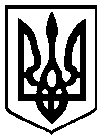 